ПРОФЕСИОНАЛНА ГИМНАЗИЯ ПО ТУРИЗЪМ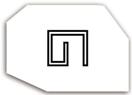 гр. Самоков, обл. Софийска ПК 2000, ул. „Софийско шосе” №18, тел/факс: 0722/6 64 27; web site: www.pgtsamokov.org; email:pgtsamokov@abv.bgП Р А В И Л АЗА ПРИЛАГАНЕ НА ВЪТРЕШНАТА СИСТЕМАЗА ОСИГУРЯВАНЕ НА КАЧЕСТВО НА ПРЕДЛАГАНОТО ОБРАЗОВАНИЕ И ОБУЧЕНИЕ В ПГТ - САМОКОВРАЗДЕЛ 1. ОБЩИ ПОЛОЖЕНИЯРъководството на ПГТ – Самоков, се ангажира да въведе, поддържа и непрекъснато усъвършенства правила за прилагането на вътрешната система за осигуряване на качество  на предлаганото образование и обучение в училището, съгласно изискванията на Наредба № 16 от 08.12.2016 г. на министъра на образованието и науката, както и да осигури необходимите ресурси за тяхното функциониране.Чрез въвеждането на правила за прилагането на вътрешната система за осигуряване на качество на предлаганото образование и обучение в училището се цели:	постигане, поддържане и развиване на качеството на предоставяното образование и резултатите от него в съответствие с държавните образователни стандарти и действащото законодателство;подобряване на индивидуалния напредък на всеки ученик по отношение на неговите образователни резултати;организационно развитие на училището.Управлението на качеството на предлаганото образование и обучение в училището се основава на следните принципи:ефикасност и ефективност;автономия и самоуправление;ангажираност и сътрудничество между участниците в процеса – учениците, учителите, директорът, другите педагогически специалисти и родителите;ясно разпределение на отговорностите за постигане целите на училището;непрекъснатост и прозрачност в процеса на управление на качеството в училището.Правилата за прилагането на вътрешната система за осигуряване на качество на предлаганото образование и обучение в ПГТ включват:Правомощия на участниците във вътрешната система за осигуряване на качество на предлаганото образование и обучение в училището;Ред за организиране и провеждане на самооценяването в ПГТ;Ред и начин за съхранение на доказателствените материали за проведеното самооценяване вПГТ;Взаимодействието на институцията със социалните партньори и другите заинтересованистрани за осигуряване на качество на предлаганото образование и обучение в училището;Начин за информиране на обществеността за получените резултати от проведеното самооценяване в училището.Анализирането, планирането, изпълнението на дейностите и внасянето на подобрения в работата на училището се осъществява чрез разработването и изпълнението на стратегията по чл. 263, ,ал.1, т.1 от Закона за предучилищното и училищното образование (ЗПУО). Стратегията се разработва за период от 4 години, като за всеки две учебни години се разработва план за действие към нея, конкретизиращ дейностите по изпълнението й за съответните учебни години. Стратегията и планът за действие към нея се приемат от педагогическия съвет, одобряват се от обществения съвет на училището и се публикуват на интернет страницата на училището. Планът за действие към стратегията се приема преди началото на първата учебна година.Анализирането в процеса на управление на качеството в училището се основава на данните за:резултатите от изпълнението на целите на училището;силните и слабите страни, възможностите и рисковете за развитието на училището;индивидуалния напредък на всеки ученик по отношение на неговите образователни резултати;специфичните за училището ключови фактори, които влияят на качеството на предоставяното образование, в това число факторите на социалната среда.Анализирането е етап от разработването или актуализирането на стратегията за развитие на училището.РАЗДЕЛ 2. ПРАВОМОЩИЯ НА УЧАСТНИЦИТЕ ВЪВ ВЪТРЕШНАТА СИСТЕМА ЗА ОСИГУРЯВАНЕ НА КАЧЕСТВОТООценяването в процеса на управление на качеството се извършва чрез самооценяване и инспектиране. Самооценяването е процес на изготвяне на вътрешна оценка на качеството на предоставяното образование за две поредни учебни години чрез дейности, процедури и критерии, определени от училището.Самооценяването се извършва в следните области:Управление на институцията, което включва:Ефективно разпределяне, използване и управление на ресурсите за повишаване качеството в институцията;Лидерство;Стратегии и планиране;Взаимодействие на всички заинтересовани страни.Образователен процес, който включва:Обучение, възпитание и социализация и резултатите от тях, като се отчита индивидуалният напредък на всеки ученик;Подкрепа на учениците със специални образователни потребности;Превенция срещу отпадане от системата на образованието.Органи за управление на качеството в училището са директорът и педагогическият съвет.Директорът организира, контролира и отговаря за процеса на управлението на качеството, като със заповеди организира изпълнението на дейностите от плана за действие към стратегията за развитие на училището; определя работна група за извършване на самооценяването – състав, задачи и срокове за тяхното изпълнение; осигурява обучение на членовете на работната група; организира провеждането на информационна кампания сред учениците, учителите, другите педагогически специалисти и родителите; определя начина за участие на учениците, учителите, другите педагогически специалисти и родителите в процеса на самооценяването; утвърждава дейностите, процедурите, критериите, показателите иинструментите по самооценяването; утвърждава доклада от самооценяването. Директорът запознава педагогическия съвет и обществения съвет с доклада от самооценяването и двугодишния отчет за изпълнението на плана към стратегията.Педагогическият съвет приема двугодишния отчет към плана за действие към стратегията за развитие на училището и мерки за повишаване качеството на образованието.Участници в процеса на самооценяването са учениците, учителите, директорът, другите педагогически специалисти, както и родителите.Самооценяването се извършва от работна група от представители на училището, която:Предлага на директора дейностите, процедурите, критериите, показателите и инструментите за самооценяването на качеството на предоставяното образование и обучение в училището;Провежда самооценяването;Изготвя доклад от самооценяването, който представя на директора.Критериите, показателите и инструментите за самооценяване на качеството на предоставяното образование и обучение се приемат от педагогическия съвет след предложение на работна група по самооценяването и се утвърждават от директора. Задължителен инструмент в процеса на самооценяване е организирането на редовно анкетно проучване на мнението на родителите за качеството на образователните услуги и цялостната дейност на училището. Инструмент в процеса на самооценяване е и организирането на анкетно проучване на мнението на учениците за качеството на образователните услуги и цялостната дейност на училището.РАЗДЕЛ 3. РЕД ЗА ОРГАНИЗИРАНЕ И ПРОВЕЖДАНЕ НА САМООЦЕНЯВАНЕТОИзмерването на постигнатото качество на професионалното образование и обучение в ПГИ „Иван Илиев“ се осъществява чрез прилагането на процедури по критерии и съответния  инструментариум към тях за провеждане на дейностите по самооценяването.Периодът за самооценяване е две учебни години и се извършва от работна група определена със заповед на директора на училището.Самооценяването включва следните етапи:Определяне на работната група;Обучение на членовете на работната група;Подготовка	–	определяне	на	дейностите,	процедурите,	критериите,	показателите	и инструментите за самооценяване;Провеждане на информационна кампания сред учениците, учителите, другите педагогически специалисти и родителите;Провеждане на самооценяването;Обработване на информацията от проведеното самооценяване;Анализиране на получените резултати от самооценяването;Предлагане на мерки за внасяне на подобрения в работата на училището за повишаване на качеството на предоставяното образование и обучение;Изготвяне на доклад от самооценяването;Утвърждаване на доклада от самооценяването.Самооценяването се извършва по утвърдени от директора критерии и показатели към тях. Показателите към всеки критерий са количествени и/или качествени и определят равнището на качеството по съответния критерий. Критериите се оценяват с точки, като максималният общ брой точки по всички критерии е 100.Максималният брой точки за всеки критерий се разпределя по показатели. Постигнатото качество се определя чрез крайна оценка, която се формира от сбора от получените точки по всички критерии.Области, критерии, показатели и тежести за оценка на качеството на образованието и обучението в ПГТ:Скала за крайна оценка:Крайната оценка на постигнатото качество може да e със следните количествени и качествени равнища:много добро – при крайна оценка от 76 до 100 точки;добро – при крайна оценка от 50 до 75 точки;задоволително – при крайна оценка от 31 до 49 точки;незадоволително – при крайна оценка под 30 точки.Самооценяването се провежда по процедури, утвърдени от директора.По всеки критерий се разработва процедура, която съдържа предмет и цел; инструментариум; описание на технологията на провеждане; вида на доказателствения материал /справка, контролна карта, протоколи, въпросници, анкети и др./; начините на обработване на доказателствения материал; режим на съхранение и защита на информацията; отговорностите на лицата, участници в процеса на самооценяване.РАЗДЕЛ 4. РЕД И НАЧИН ЗА СЪХРАНЕНИЕ НА ДОКАЗАТЕЛСТВЕНИТЕ МАТЕРИАЛИ ЗА ПРОВЕДЕНОТО САМООЦЕНЯВАНЕДокументацията от самооценяването се съхранява в кабинета на заместник-директора по учебната дейност до провеждане на следващото самооценяване и/или инспектиране на училището, след което се предава в училищния архив за съхранение за срок от 5 години.РАЗДЕЛ 5. ВЗАИМОДЕЙСТВИЕ НА ИНСТИТУЦИЯТА СЪС СОЦИАЛНИТЕ ПАРТНЬОРИ И ДРУГИТЕ ЗАИНТЕРЕСОВАНИ СТРАНИ ЗА ОСИГУРЯВАНЕ НА КАЧЕСТВОТО НА ПРЕДЛАГАНОТО ОБРАЗОВАНИЕ И ОБУЧЕНИЕ В УЧИЛИЩЕТОПГТ подобрява взаимодействието с местната общност, със социалните партньори, работодателските организации, университети и други заинтересовани страни чрез:разширяване на възможностите за практическо обучение в реална работна среда;проучване и прилагане на добри практики на сродни институции;подобряване на възможностите за достъп до информация на участниците в професионалното образование и обучение;информиране на общността и заинтересованите страни за добрите практики и постиженията на гимназията в областта на осигуряване на качеството на качеството на предлаганото образование;участие в проекти, свързани с повишаване на качеството на предлаганото образование.РАЗДЕЛ 6. НАЧИНИ ЗА ИНФОРМИРАНЕ НА ОБЩЕСТВЕНОСТТА ЗА ПОЛУЧЕНИТЕ РЕЗУЛТАТИ ОТ ПРОВЕДЕНОТО САМООЦЕНЯВАНЕ В ОБУЧАВАЩАТА ИНСТИТУЦИЯЗа проведеното самооценяване работната група изготвя доклад, който съдържа:Информация за вътрешната и външната среда, в която функционира училището през периода  на самооценяването;Данни за използваните инструменти при самооценяването;Данни за резултатите от самооценяването;Сравнение на данните с резултатите от предходното самооценяване;Анализ на резултатите от самооценяването;Предложения за мерки за внасяне на подобрения в работата на училището за повишаване на качеството на предоставяното образование, срокове и отговорни лица за тяхното изпълнение.Докладът от самооценяването се утвърждава от директора преди края на втората учебна година. Докладът е част от двугодишния отчет за изпълнението на плана за действие към стратегията за развитието на училището. Мерките за повишаване на качеството на образованието се публикуват на интернет страницата на училището в 7-дневен срок след утвърждаването им от директора и са достъпни за от 4 – годишен период от публикуването им.№ по редНаименование на критериите по области на оценяванеМакс. бр. точки1.Област: Управление на институцията491.1. Критерии: Ефективно разпределяне, използване и управление на ресурсите за повишаване качеството в институцията201.1.1.Функционираща вътрешна система за осигуряване на качеството на професионалното образование и обучение в училището21.1.2.Създаден механизъм за вътрешен мониторинг и контрол на качеството11.1.3.Проведено измерване за постигнатото качество чрез самооценяване31.1.4.Осигурена достъпна архитектурна среда31.1.5.Наличие на материално-техническа база за обучение по предлаганите професии (кабинети,учебни работилници, лаборатории и др.) в съответствие с изискванията на ДОС51.1.6.Осигуреност на педагогическия персонал с квалификация, съответстваща на изискванията към обучаващите, определени в ДОС за придобиване на квалификация и професия21.1.7.Относителен дял на учителите, участвали в различни форми на допълнително и продължаващо обучение, от общ брой учители – в %21.1.8.Относителен дял на учителите, участвали в допълнително обучение чрез мобилност в друга страна и/или на работно място в реална работна среда, от общия брой учители - %21.2. Критерии: Лидерство, стратегии и планиране61.2.1Предлагане на обучение по професии и специалности с приоритетно значение на регионалния пазар на труда31.2.2.Осигуряване на възможност за професионално образование и обучение в различни форми наобучение11.2.3.Предоставяне на възможност за професионално обучение и валидиране на професионални знания, учения и компетентности на лица, навършили 16 години11.2.4.Създаден механизъм за ранно предупреждение за различни рискове11.3. Критерии: Взаимодействие на всички заинтересовани страни231.3.1.Публичност и популяризиране на предлаганото ПОО и съдържанието му31.3.2.Равнище на административно обслужване21.3.3.Дейност на училищното настоятелство21.3.4.Сътрудничество с родителите21.3.5.Относителен дял на учебните програми за производствена практика, ЗИП и СИП попрофесионална подготовка, разработени с участието на представители на бизнеса, от общияброй на тези учебни програми - %21.3.6Относителен дял на проведените изпити за придобиване на квалификация по професии с участието на социалните партньори от общия брой на проведените изпити - %41.3.7.Сътрудничество с работодатели и браншови организации на местно и регионално равнище21.3.8.Степен на удовлетвореност на работодателите от знанията, уменията и компетентностите напридобилите професионална квалификация и от пригодността им за заетост - проучвания чрез анкети/ интервюта и др.31.3.9.Степен на удовлетвореност на работодателите от партньорството с институцията -проучвания чрез анкети/интервюта и други с най-малко 50 % от училищните партньори32.Област: Образователен процес512.1. Критерии: Обучение, възпитание и социализация и резултатите от тях, като се отчита индивидуалният напредък на всяко дете452.1.1.Организация и планиране на урока42.1.2.Ритмичност на оценяването22.1.3.Използване на разнообразни форми за проверка на знанията, уменията и компетентностите на учениците/ курсистите42.1.4.Точно и ясно формулиране на критериите за оценяване на знанията, уменията и компетентностите, информираност на учениците/ курсистите за тях32.1.5.Осигурени условия за интерактивно обучение и учене22.1.6.Относителен дял на учениците/ курсистите, провели практическо обучение на работно място в реална работна среда и/или в условията на мобилност в друга страна, от общия бройобучавани, които по учебен план провеждат практическо обучение -%42.1.7.Относителен дял на информираните и консултираните за кариерно развитие обучавани в ПОО от общия брой обучавани - %32.1.8.Относителен дял на учениците, участвали в състезания, олимпиади, конкурси и др. от общия брой ученици - %22.1.9.Реализирани училищни, национални и международни програми и проекти22.1.10Относителен дял на успешно положилите държавните изпити и/или изпитите по теория и по практика на професията от допуснатите - %42.1.11.Относителен дял на успешно положилите държавните зрелостни изпити от допуснатите -%22.1.12.Относителен дял на придобилите професионална квалификация от постъпилите в началото на обучението - %42.1.13.Относителен дял на придобилите професионална квалификация, продължили в следваща степен на образование и/или степен на професионална квалификация, от общия бройпридобили професионална квалификация - %32.1.14.Степен на удовлетвореност на придобилите професионална квалификация от качеството на професионалната подготовка - проучвания чрез анкети/интервюта и други с най-малко 50 % от придобилите професионална квалификация32.1.15.Относителен дял на реализираните лица на пазара на труда по професията (една година след придобиването на професионалната квалификация) от общия брой придобилипрофесионална квалификация - %32.2. Критерии: Превенция срещу отпадане от системата на образованието62.2.1.Относителен дял на учениците и/или курсистите от уязвими групи спрямо общия брой обучавани - %22.2.2.Относителен дял на отпадналите от ПОО към постъпилите в началото на обучението - %22.2.3.Относителен дял на придобилите професионална квалификация лица от уязвимите групи към постъпилите в началото на обучението лица от тези групи - %22.3. Критерии: Подкрепа на учениците със специални образователни потребности*Забележка: Не е приложим в гимназията0Общо:100